Российская ФедерацияАдминистрация Целинского района Ростовской областиМуниципальное бюджетное дошкольное образовательное учреждение«Детский сад №33 «Елочка»347775, Ростовская область, Целинский район, с.Ольшанка, ул.Дробноходовка 48.Тел: 8863(271)-942-73; E-mail: elocka_33@mail.ru; сайт: http://el3300.uzoz.ru Занятие по пожарной безопасности https://youtube.com/watch?v=EkRGUMuDDYc&feature=shareВедущая образовательная область: познавательное развитие.Цель: Создать условия для формирования у детей осознанного и ответственного отношения к выполнению правил пожарной безопасности.Задачи:Образовательные: Познакомить детей с правилами поведения при пожаре.Закрепить знание детей о причинах возникновения пожаров, правилах пожарной безопасности и доступных средствах пожаротушения.Формировать понятие огня как друга и как врага для человека.Формировать умение реально оценивать возможную опасность.Развивающие:Развивать познавательный интерес, наблюдательность, внимание, мышление, речь.Развивать умение вызывать пожарного по телефону.Развивать у детей интерес к играм-эстафетам и физическим упражнениям с использованием разных предметов.Воспитательные: Воспитывать чувство осторожности и самосохранения.Воспитывать чувства благодарности людям, которые помогают нам в трудных ситуациях.Воспитывать у детей ответственность за шалость с огнем.Воспитывать коммуникативные навыки, правильное отношение к своему здоровью и безопасности в жизни.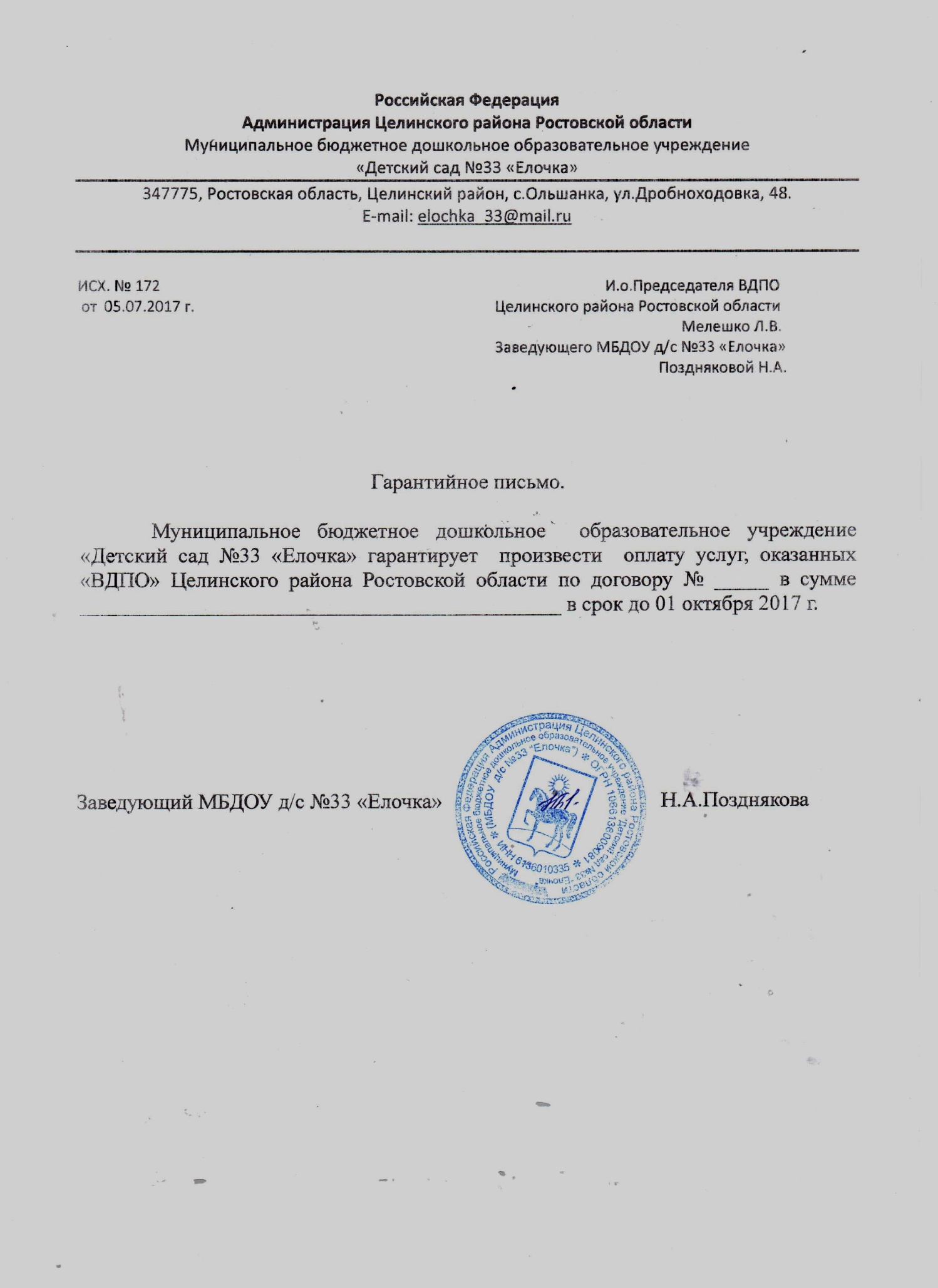 